What’s On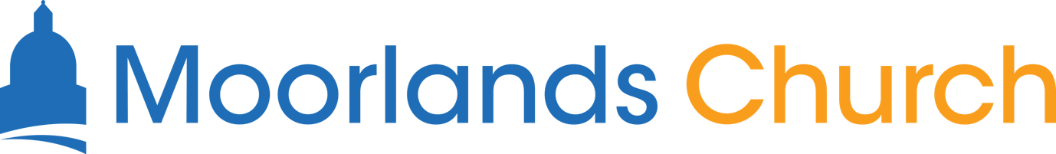 Next Sunday 5th September, 10 amPhilippians 4:10-23 – All In: Contentment in the GospelChildren’s groupsOver the month of August we are providing a video link in the hall, with toys and colouring sheets, for parents to take their pre-school children to during the sermon. We will resume groups for primary-aged children in September. For more details please talk to a member of the welcome team. 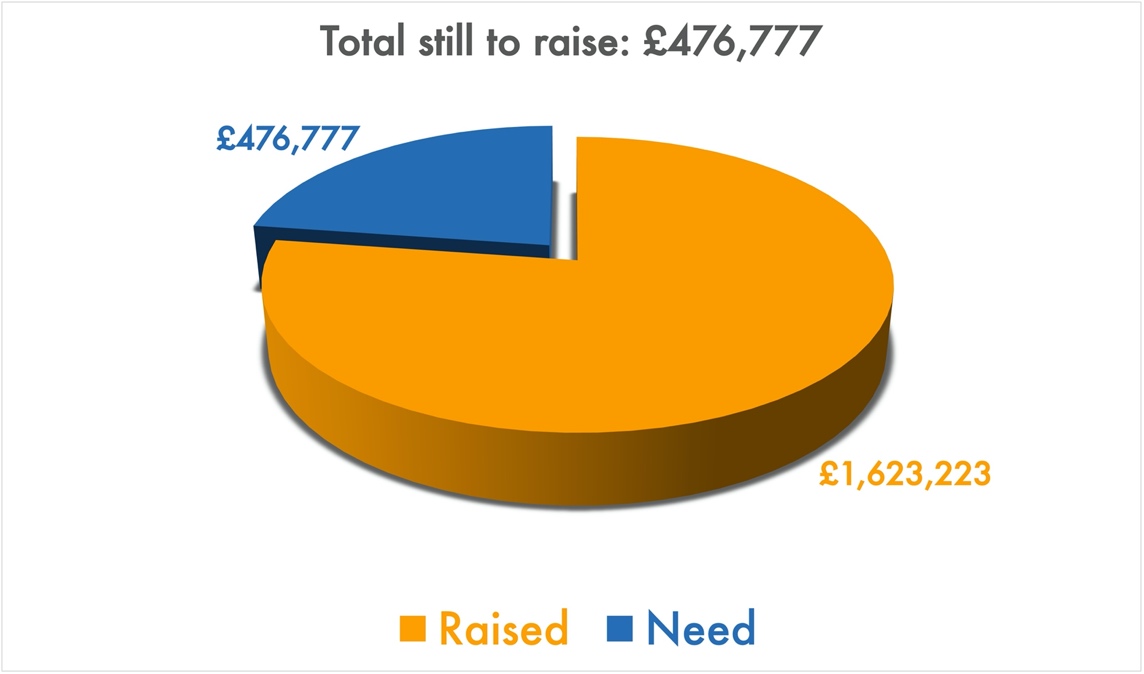 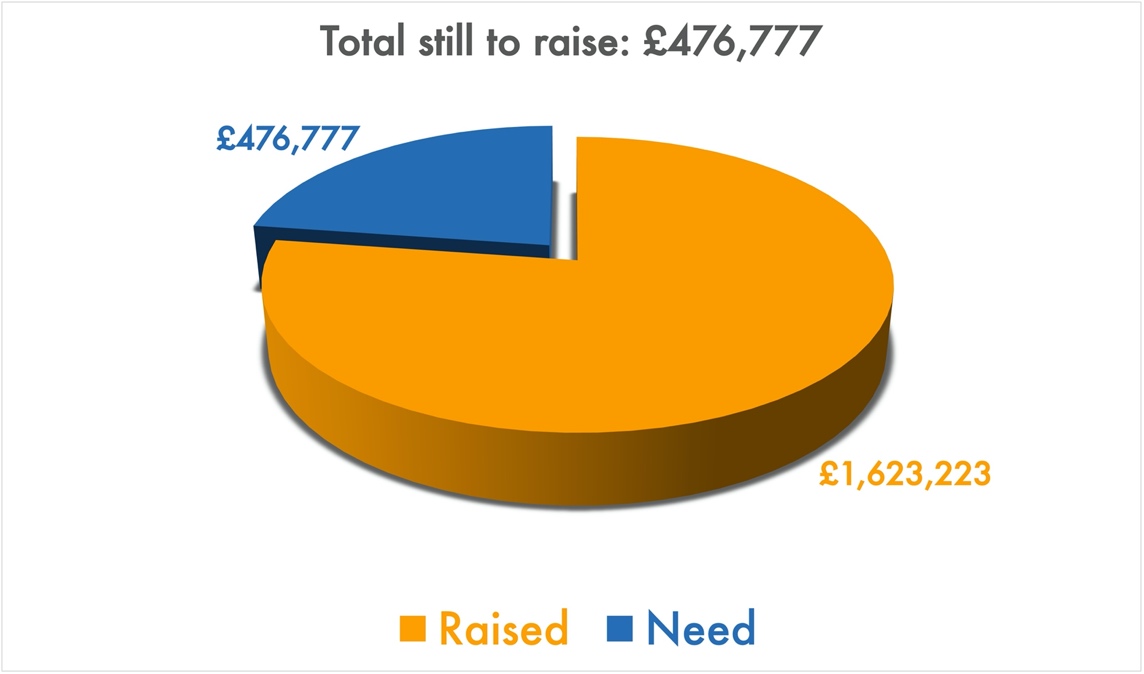 Philippians 4:2-9Introduction In times of conflict, unite in the Lord (2-3)In times of anxiety, trust in the Lord (4-7)At all times, live for the Lord (8-9)Conclusion FOR REFLECTION: How has this passage challenged you to live a life worthy of the gospel of Christ?